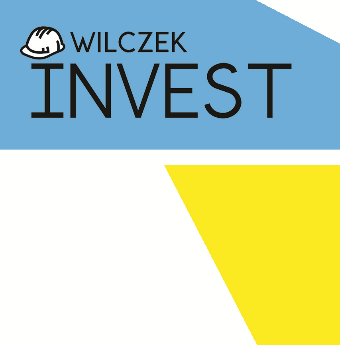 WILCZEK INVEST S.C. Jakub Wilczek, Józef WilczekUl. 3 Maja 16, 48-250 GłogówekTel. 725 418 080NIP: 7551931519; FORMULARZDLA FIRM PODWYKONAWCZYCHJeśli chcesz z nami współpracować,  wypełnij ten formularz i umów się na rozmowę.Nazwa Firmy: …………………………………………………………………………………………………………………………………....……………………..Szybki kontakt(tel.  kom.  i stacjonarny) ………………………………………………………………………………………………..…………………..Adres siedziby( miejsca prowadzenia działalności)………………………………………………………………………………………..……………Rodzaj usług budowlanych świadczonych przez firmę (specjalizacja firmy)………………………………….…………………..…………………………………………………………………………………..………..…….………………………………………………………………………………..…………Inne prace wykonywane przez firmę   ….…………………………………………………………………………………….…………………….…………………………………………………………………………………..………..…….………………………………………………………………………………..…………Inwestycje zrealizowane przez firmę w okresie ostatnich trzech lat (zakres, inwestor) :……………………………………………………………………………………………………………………………………………………………………………….………………………………………………………………………………………………………………………………………………………………………………………………………………………………………………………………………………………………………………………………………………………………..………………………………………………………………………………………………………………………………………………………………………………..………………………………………………………………………………………………………………………………………………………………………………..……………………………………………………………………………………………………………………………………………………………………………….. Wyrażam zgodę na przetwarzanie moich danych osobowych dla potrzeb niezbędnych do realizacji procesu rekrutacji(zgodnie z Ustawą z dn.29.08.97 roku o Ochronie Danych Osobowych Dz. Ust.nr.133 poz.883).								………………………………………………………………………………											podpis